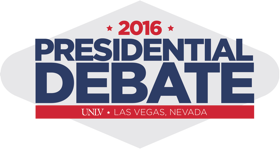 DAILY DEBATE DIGEST - OCT. 18, 2016Welcome to the UNLV, site of the third and final 2016 presidential debate. Get all the latest news at UNLV.edu/2016debateJoin the conversation on Twitter @unlv with #UNLVPresDebateEVENTSCox Media Center 1-on-1 Expert Availability. Credentialed media have the opportunity to interview UNLV debate strategy expert Jacob Thompson. The communication studies professor — coach of UNLV's nationally ranked debate team, and an expert on use of the tactic during presidential campaigns — will visit the media filing center for an hour. Please RSVP to mediarelations@unlv.edu.
When/Where: 9 to 10 a.m., Cox Pavilion Media Filing CenterPop Up Sessions. There are two media availability sessions today offering journalists an opportunity to get one-on-one interviews with UNLV experts on hot-button election issues. Both will be held outside the debate perimeter in the Media Green Room, located in the Room 101 of the Beverly Rogers Literature and Law Building (RLL).

Session #1: Nevada as a Swing State, the National Political Mood & Las Vegas’ Recovery from the Great Recession — UNLV experts on Nevada’s role in the Nov. 8 election and the state of the race.
10:30 a.m. - NoonJohn Tuman (political science department chairman):  National, Nevada, and Latino Politics; Trade; NAFTA; Foreign Aid; and Union issuesDan Lee (political science): American Politics, Congressional Politics, Elections, Political PartiesBo Bernhard (executive director of UNLV International Gaming Institute): Gaming Industry, Tourism, Problem GamblingBill Sousa (director, UNLV Center for Crime and Justice Policy): Police Policy, Crime Prevention, Communities and Crime   
Session #2: Oct. 19 Presidential Debate Topics — UNLV experts discuss topics moderator Chris Wallace will cover during the final face-off, including: Immigration, the Economy, Foreign Hot Spots, the Supreme Court, and Fitness to be President.
1:30 - 3 p.m.David Damore (political science): National/ Nevada Politics, Latino Voting IssuesTiffiany Howard (political science): Immigration, Foreign Hotspot issuesMichael Green (history): Supreme Court, Nevada History and PoliticsStephen Miller (director, UNLV Center for Business and Economic Research): Nevada Economics, General U.S. Economy*Wednesday’s sessions: 8:30 to 10 a.m., Hosting a Presidential Debate; 11 a.m. to 12:30 p.m., UNLV Students on the Final Presidential Debate & Upcoming ElectionDebate Hall B-Roll/Photo Opportunity. Today (Oct.18) at noon is the last chance for credentialed media to get interior footage ahead of the big event. Media must RSVP in advance to keyonna.summers@unlv.edu or (702) 895-3102. Peter Eyre, Commission on Presidential Debates media team, will be available for questions along with representatives from UNLV.  
Where: Thomas & Mack Center, upper balcony. When: Today at noonREMINDER: Community Watch Events. A televised broadcast of the presidential debate to be attended by hundreds of ticketed UNLV students, staff, and members of the general public is at capacity for media RSVPs. Outlets unable to enter the Oct. 19 Student Union watch party due to the space cap may contact UNLV Office Media Relations for information on other watch events hosted by partnering local colleges and high schools, or to discuss other options. Email us at mediarelations@unlv.edu or call (702) 895-3102.Visit with Foreign Dignitaries. Interviews are available with delegates from 28 nations who are at UNLV participating in an International Study Mission Program, co-sponsored by the Commission on Presidential Debates and the National Democratic Institute. The program provides about 50 visitors with an insider perspective on organizing political debates. Contact: kgest@kathygest.com or (202) 294-8025.EXPERT HIGHLIGHTUNLV has experts available to offer commentary on international, national, state, and local politics and related election issues. Visit unlv.edu/2016debate for a full list. Religion/Politics/Climate Change: Communication studies professor Emma Frances Bloomfield studies how people talk and argue about science, the role of religion in politics, technology, and the body in public spaces, such as politics, news media, and online outlets. Race & Politics, U.S. Constitution: A.B. Wilkinson is a historian who teaches about Colonial North America, the U.S. Revolutionary Era, African-American and Native American history, the U.S. South and slavery, mixed-heritage people, and ideas concerning racial mixture in early U.S. history. He created an election-themed course this fall called "The News in Historical Perspective: Race, Class, and Gender in the 2016 Election."DID YOU KNOW?
UNLV was the only 2016 debate site selected to host the International Study Mission, a Commission on Presidential Debates immersion program for delegates from developing countries seeking to establish their own debates.UNLV’s location just blocks from the airport has made it a top location for campaign stops for presidential candidates and elected officials. The campus also has had the honor on several occasions of hosting former, sitting, and aspiring U.S. presidents as guest speakers at official events. Visit unlv.edu/2016debate > For the Media > Things to Know for details of our presidential visit history.CONTACT
Visit unlv.edu/2016debate for announcements, updates, and links with information to all your media needs. Don’t see what you need? Stop by one of our Welcome desks, located outside the Cox Pavilion media center and inside the Student Union. Or, contact UNLV Media Relations at mediarelations@unlv.edu or (702) 895-3102.

*Outside the debate perimeter, there is a Media Green Room that is open to all media members. Coffee, beverages, food, snacks, TV, wireless printer, tables and chairs, and limited office supplies are available. Hours: Today, 8 a.m. to 6 p.m.; and Wednesday, Oct. 19, 7 a.m. to 4 p.m. The Beverly Rogers Literature and Law Building (abbreviated RLL on campus maps) is just north of the Student Union along the Academic Mall.